Guideform Specification – Line Differential Protection Relays:MiCOM Alstom P441, P442, P444Mechanical SpecificationsDesignThe device shall be presented in a 4U case height format (177mm), for ease of integration/standardization in standard protection racks and panels.The device shall be housed in a case width between 40TE (8 inches, 206mm) and 80TE (16 inches, 412mm) depending of the model (P441 – 40TE, P442 – 60TE and P444 – 80TE).The case width must be a multiple of 10TE (2 inches) to ensure easy engineering in 19 inch rack panels.Enclosure ProtectionThe degree of protection offered shall be as per IEC 60529: 2002:IP 52 Protection (front panel) against dust and dripping water.IP 50 Protection for the rear and sides of the case against dust.IP 10 Product safety protection for the rear due to live connections on the terminal block.The device shall be housed in a metallic case wrapper.The device case shall not include any ventilation louvres or other deliberate holes – it shall be an enclosed unit.WeightThe weight of the device shall be less than 3.5kg. General Input/Output TerminalsAll terminals shall be ring-lug screw type for security and robustness:The screw size shall be M4 to allow suitable torque tightness.Connection of up to two independent ring lugs per terminal shall be supported, to permit daisy-chaining of connections where required, without resorting to inserting two wires in a ferrule.Front Port Serial PC Interface A front panel communication port shall be provided for service access by relay technicians/engineers, communicating with the PC tool suite software:Isolation shall be to ELV level.The maximum cable length supported up to the PC connection shall be 15m.Rear Ethernet Connections for IEC 61850Station bus (IEC 61850-8-1) and process bus, in all models, (IEC 61850-9-2LE) physical ports shall be provided:The ports used in the active installation shall be a 100 Base FX interface in accordance with IEEE802.3 and IEC 61850, wavelength 1300nm, for multi-mode 50/125µm or 62.5/125µm fibre, connector style: IEC 874-10 BFOC 2.5 -(ST®)The process bus connection shall offer an alternative switched test port, where RJ45 virtual injections of sampled values can be made direct to the device using a suitable relay test set, without disturbing the main fibre process bus connection.  This port shall be a 100BaseTX communications interface in accordance with IEEE802.3 and IEC 61850-9-2LE, isolation level 1.5kV, connector type RJ45.RatingsAC Measurement RangeThe device shall be suitable for power systems operating at 50 and 60Hz.The operating range for the network frequency shall be from 45 to 65Hz.Auxiliary Voltage (Vx)The device auxiliary power supply input shall accommodate at least two standard battery voltage ratings used by the utility, such as to minimize, or eliminate multiple ordering options and spares holdings.  Typical ratings most common in the utility environment shall include:48V to 125Vdc nominal range (covering both 48/54V and 110/125V battery supplies in a single ordering option).110V to 250Vdc nominal range (covering both 110/125V and 220/250V battery supplies in a single ordering option).The device shall operate for a deviation from the nominal range of -20% lower nominal voltage, up to +20% of higher nominal voltage.Auxiliary power supply interruption ride-through according to IEC 60255-11: 2008, with all communications ports active, all binary I/O energized, and LCD backlight on:  20ms.With a tolerable ac ripple of up to 12% for a dc supply, as per IEC 60255-11: 1979.The quiescent burden of the energized device shall be less than 17.5W.Digital (“Opto”) InputsA small complement of 8 opto-isolated binary inputs shall be available.  In a full digital substation these may not be strictly required, however this provides future-proofing in case a need arises later, or where panel mechanical switches are fitted.The opto inputs shall be universal range, rated from 24V to 250Vdc nominal, with a withstand up to 300Vdc.The opto inputs shall have a software-selectable pick-up setting, without needing an ordering option nor any need to change jumpers.The pick-up setting shall be matched at approximately 80% of battery nominal, with reset hysteresis such that drop-off is at approximately 60% of battery nominal.  Such operation shall ensure that spurious pickup is avoided for battery earth faults where half-voltage may be falsely experienced by capacitive coupling.Opto inputs shall be compliant to ESI 48-4 EB2, presenting a “high burden” to prevent spurious pickup for capacitive discharge, with intelligent switching to reduce the burden to a low quiescent value under genuine operated conditions.Opto inputs shall be immune to capacitor discharge and power frequency without the need for external suppression.  External resistors shall not be permitted.Opto inputs shall be possible to connect two in series, with voltage sharing across the pair, permitting deployment in trip circuit supervision schemes (if required).Output ContactsA small complement of 8 output contacts shall be available.  In a full digital substation these may not be strictly required, however this provides future-proofing in case a need arises later, or where hardwiring of certain signals is preferred.Standard ContactsThe rating of the output contacts shall be as follows, in accordance with IEC 60255-1: 2009:Maximum continuous current shall be 10A, or 8A as measured by the harsher UL-compliant method.The short term make and carry rating shall be 30A for 3s, 250A for 30ms.The DC break capacity shall be 50W resistive or 62.5W inductive	 (L/R = 50ms)It shall be possible to configure a software latching (lockout) function for output contacts, whose status is memorized for reapplication after a power supply interruptionWatchdog ContactsWatchdog contacts shall be provided, with relay healthy (normally open) and relay fail/de-energised (normally closed) connection outputs available.  Any error detected by the device self-motoring shall cause an alarm to be raised, such that hardwiring of an alarm to adjacent devices is possible, if required.  The contact ratings shall be:DC breaking capacity 30W resistive, 15W inductive (L/R = 40ms)LED IndicatorsEight freely-programmable LED indicators shall be provided, in addition to fixed function LEDs for Alarm, Trip, Out of Service and Healthy indication.It shall be possible to configure a software latching function for the LEDs, whose status is memorized for reapplication after a power supply interruptionHMI DisplayA textual LCD display screen shall be provided on the product, capable to display power system measurements, fault and event records, interrogate alarms, implement passworded access control, initiate commissioning test modes, monitor I/O status, alter protection settings, and change settings groups.The device menu shall incorporate dependency rules, such that menu cells which are rendered inapplicable as a result of a previous menu selection are removed/hidden.  Any whose range of options or settings range is affected shall also be automatically adapted.Functional SpecificationsProtection and ControlThe utility shall detail the required protection and control elements, and their performance required.Disturbance RecordingThe device shall include on-board disturbance recording, suitable to record a minimum of 8 fault clearance eventsThe resolution of the records shall be 24 samples per cycle or greaterThe record storage shall be maintained even after the device has been powered-downEvent RecordingThe device shall include on-board event recording, suitable to record a minimum of 512 time-tagged events:The time stamp resolution of the records shall be 1msThe record storage shall be maintained even after the device has been powered-downThe menu and PC toolsuite shall provide shortcut access to at least the last 5 fault trip recordsProgrammable LogicThe device shall include a graphical programmable logic facility, to enable customizing of the device response to the utility’s exact requirements:Gate logic shall be provided including OR, AND and majority gate functions, with the ability to invert the inputs and outputs, and provide feedback paths in the logic.  A minimum of 100 logic gates shall be available.Time delay functions shall be provided, including delay on pick-up (DPU), delay on drop-off (DDO), combined DPU/DDO, pulsed, and minimum dwell time functions.  A minimum of 16 timers shall be provided (not counting the timer functions which are expected to be an inherent provision with each output contact and LED indicator function).The logic shall not take the form of logic equations, but must be formed with graphical drag and drop gates, with all logic processed concurrently.  There shall be no need to observe sequential “rules” which constrain in what order gates are processed, and how they affect any declared result.The concurrent processing of the logic shall ensure that the full logic declares a stable result without any race effects due to calculation lag.The amount of logic programmed shall not in any way affect the deterministic behavior of the protection, control and communication functions in the relay.  Whether the logic is sparsely used, or used up to its maximum capacity, this shall not change the operating time of those functions.Vice-versa, the programmable logic shall remain deterministic regardless of the extent of other device functions enabled.A license-free graphical PC tool shall be provided, to configure the programmable logic.MeasurementsThe device shall include capabilities for real-time AC measurements, derived power and energy quantities, and demand values.Setting GroupsThe device shall offer four programmable setting groups.PC ToolsuiteThe device shall be supported by a license-free Windows®-based toolsuite, with support for operating systems up to Windows 7.  The toolsuite shall support:Creation of offline protection settings, downloading and uploading to the deviceStandard application template creation for protection settings, such that the utility can standardize on a number of global templates, where only local (feeder-specific) thresholds change at each site.Settings file export and import in Excel formatGraphical creation and editing of programmable logicComparison of setting and programmable logic files to identify any differences between versionsCreation of IEC 61850 configuration and reportsRetrieval of fault, event and disturbance records, and cybersecurity logsDisplay of extracted records, including disturbance record waveform graphicsChanging of settings groups, control and resetting commandsPolling of measurement valuesExport of settings files in .xrio format, for compatibility with protection testing equipment.CommunicationsStation Bus – IEC 61850-8-1The relay shall support up to 16 concurrent IEC61850 client connections.IEC 61850 Edition 2 support is preferred.The logical devices (LD) and logical nodes (LN) shall be editable; such that the LN and LD instances may be renamed, deleted, restored or moved as necessary.  This shall allow the user to tailor the IEC 61850 data model in line with the specific application.Simple Network Management Protocol (SNMP) shall be provided to manage the device in an IP network.  Two versions of SNMP shall be supported: version 2c, and a cybersecure implementation of version 3.The device shall include edition 2 test modes.  The device may be set into its test mode, where it shall respond only to control commands from clients with the ‘Test’ flag set, with or without contact closure as desired.  There shall also be a setting for field testing with simulated IEC 61850-8-1 GOOSE and -9-2LE sampled values.  In this mode, the device shall be able to distinguish between ‘real’ and ‘simulated’ data (from a test set, for example) on the Ethernet LAN and respond appropriately.Process Bus – IEC 61850-9-2LEThe process bus shall not be vendor proprietary in any way.  Standards-compliant IEC 61850-9-2LE shall be provided.The supplier shall ensure that a workable family of process bus devices is available, in order to implement full substation schemes, where required.  This shall include feeder protection, distance protection, line differential protection for up to 3 ended schemes, transformer protection, and busbar protection schemes for up to 28 bays.The protection algorithms used shall be equivalent to those used in conventional CT/VT models, to demonstrate at least two years installed experience.  The standardization shall ensure that any product re-approval (homologation) by the utility is the bare minimum.The performance of the device from sampled analogue values received up to GOOSE issuance of the protection trip command shall be equivalent to, or faster than a conventional equivalent relay up to relay contact closure.The device shall support subscription to logical node sources from multiple merging units (each being up to three phase and neutral current, and three phase and neutral voltage), achieving the same scaleability as traditional CT/VT applications.The device shall support dynamic switching of the VT logical node references, such that up to 3 bus VT references can be switched between, and up to 2 line VT references.  This shall cater for instances where the position of circuit breakers and disconnectors in the substation alters which voltage transformer set is used to input to the protection.The device shall support error correction of sampled value streams, in order to interpolate and ride through a number of missing messages in any power cycle.The device shall be compatible with merging units having up to 3ms of delay in publishing sampled values, compared to the true real-time sampling instant.Time synchronizationThe device shall support up to two time synchronisation sources such as IRIG-B, IEEE 1588 and SNTP with the ability to configure the priority (main and backup) for the time sources and dynamically switch based on the availability of each of the two chosen sources.IEEE 1588 Precision Time Protocol shall be delivered according to the C37.238 power profile standard as a slave.Environmental ConditionsThe following norms and standards compliance shall be demonstrated.  All shall be carried out at an ILAC accredited laboratory:Ambient Temperature RangeAs per IEC 60255-27: 2005Operating temperature range:  	-25°C to +55°C	(or -13°F to +131°F).Storage and transit:		-25°C to +70°C	(or -13°F to +158°F)Tested as per IEC 60068-2-1: 2007:-25°C storage (96 hours), -40°C operation (96 hours)
IEC 60068-2-2: 2007:  +85°C storage (96 hours)Ambient As per IEC 60068-2-78: 2001:  56 days at 93% relative humidity and +40°CAs per IEC 60068-2-30: 2005:  Damp heat cyclic, six (12 + 12) hour cycles, 93% RH, +25 to +55°CCorrosive EnvironmentsThe device shall provide harsh environmental coating of printed circuit boards as standard.  The coating shall be applied after printed circuit boards have been subjected to a cleaning and drying process.The environmental claims achieved shall be:As per IEC 60068-2-60: 1995, Part 2, Test Ke, Method (class) 3.  Industrial corrosive environment/poor environmental control, mixed gas flow test.  21 days at 75% relative humidity and +30oC exposure to elevated concentrations of H2S, (100 ppb) NO2, (200 ppb) Cl2 (20 ppb).As per IEC 60068-2-52 Salt mist (7 days)As per IEC 60068-2-43 for H2S (21 days), 15 ppm
As per IEC 60068-2-42 for SO2 (21 days), 25 ppmType TestsThe following norms and standards compliance shall be demonstrated:InsulationAs per IEC 60255-27: 2005Insulation resistance > 100M at 500Vdc (using only electronic/brushless insulation tester).Creepage Distances and ClearancesAs per IEC 60255-27: 2005Pollution degree 3, Overvoltage category III,Impulse test voltage 5 kV.High Voltage (Dielectric) WithstandEIA(RS)232 ports excepted.As per IEC 60255-27: 2005, 2 kV rms AC, 1 minute:Between all case terminals connected together, and the case earth.Also, between all terminals of independent circuits.1kV rms AC for 1 minute, across open watchdog contacts.1kV rms AC for 1 minute, across open contacts of changeover output relays.As per ANSI/IEEE C37.90-2005:1.5 kV rms AC for 1 minute, across open contacts of changeover output relays.Impulse Voltage Withstand TestAs per IEC 60255-27: 2005Front time:	1.2 µs, Time to half-value: 50 µs, Peak value:	5 kV, 0.5JBetween all terminals, and all terminals and case earth.Electromagnetic Compatibility (EMC)The following norms and standards compliance shall be demonstrated.  All shall be carried out at an ILAC accredited laboratory:1 MHz Burst High Frequency Disturbance TestAs per IEC 60255-22-1: 2008, Class III, and IEC 60255-26: 2013Common-mode test voltage: 2.5 kV, Differential test voltage: 1.0 kV, Test duration: 2s, Source impedance: 200ΩEIA(RS)232 ports excepted.100kHz Damped Oscillatory TestAs per EN61000-4-18: 2011: Level 3, 100 kHz and 1 MHz. Level 4: 3 MHz, 10 MHz and 30 MHz, IEC 60255-26:2013:Common mode test voltage: 2.5kV and 4kVDifferential mode test voltage: 1kVImmunity to Electrostatic DischargeAs per IEC 60255-22-2: 2009 Class 3 and Class 4, IEC 60255-26:2013:15kV discharge in air to user interface, display, and exposed metalwork.8kV discharge in air to all communication ports.Electrical Fast Transient or Burst RequirementsAs per IEC 60255-22-4: 2008 and EN61000-4-4:2004.  Test severity level lll and lV, IEC 60255-26:2013:Applied to communication inputs:  Amplitude: 2 kV, burst frequency 5 kHz and 100 KHz (level 4)Applied to power supply and all other inputs except for communication inputs:  Amplitude: 4 kV, burst frequency 5 kHz  and 100 KHz (level 4)Surge Withstand CapabilityAs per IEEE/ANSI C37.90.1:2002:4kV fast transient and 2.5kV oscillatory applied common mode and differential mode to opto inputs (filtered), output relays, and power supply.4kV fast transient and 2.5kV oscillatory applied common mode to communications.Surge Immunity TestEIA(RS)232 ports excepted.  As per IEC 61000-4-5: 2005 Level 4, Time to half-value: 1.2/50 µs, Amplitude: 4kV between all groups and case earth,Amplitude: 2kV between terminals of each group.Immunity to Radiated Electromagnetic EnergyAs per IEC 60255-22-3: 2007, Class III, and IEC 60255-26:2013:Frequency band 80 MHz to 3.0 GHzSpot tests at 80, 160, 380, 450, 900, 1850, 2150 MHzTest field strength 10 V/mTest using AM 1 kHz @ 80%As per IEEE/ANSI C37.90.2: 2004:80MHz to 1000MHz, zero and 100% square wave modulated.Field strength of 35V/m.Radiated Immunity from Digital CommunicationsAs per EN61000-4-3: 2006, Level 4:Test field strength, frequency band 800 to 960 MHz, and 1.4 to 2.0 GHz: 30 V/m, Test using AM: 1 kHz / 80%.Radiated Immunity from Digital Radio TelephonesAs per IEC 61000-4-3: 2006, and IEC 60255-26: 2013:10 V/m, 900MHz and 1.89GHz.Immunity to Conducted Disturbances Induced by Radio Frequency FieldsAs per IEC 61000-4-6: 2008, Level 3, Disturbing test voltage: 10 VPower Frequency Magnetic Field ImmunityAs per IEC 61000-4-8: 2009, Level 5, 100A/m applied continuously,1000A/m applied for 3s.As per IEC 61000-4-9: 2001, Level 5, 1000A/m applied in all planes.As per IEC 61000-4-10: 2001, Level 5, 100A/m applied in all planes at 100kHz/1MHz with a burst duration of 2s.Conducted EmissionsAs per EN 55022: 2010: Class A:0.15 - 0.5MHz, 79dBV (quasi peak), 66dBV (average)0.5 - 30MHz, 73dBV (quasi peak), 60dBV (average).Radiated EmissionsAs per EN 55022: 2010: Class A:30 - 230MHz, 40dBV/m at 10m measurement distance230 - 1GHz, 47dBV/m at 10m measurement distance1 – 2 GHz, 76 dBµV/m at 10 m measurement distancePower FrequencyAs per IEC 60255-22-7:2003, IEC 60255-26:2013:300 V common-mode (Class A)150 V differential mode (Class A)EU DirectivesA declaration of conformity shall evidence compliance with EU directives, and each device shall display a   mark.EMC ComplianceAs per 2004/108/EC:  Compliance to the European Commission Directive on EMC shall be claimed.  Product specific standard EN 60255-26: 2009 shall be used to establish conformity.Product SafetyAs per 2006/95/EC:  Compliance to the European Commission Low Voltage Directive (LVD) shall be claimed.  Product specific standards shall be used to establish conformity:  EN 60255-27: 2005R&TTE ComplianceRadio and Telecommunications Terminal Equipment (R&TTE) directive 99/5/EC.Compliance demonstrated by compliance to both the EMC directive and the Low voltage directive, down to zero volts.  Applicable to rear communications ports.Mechanical RobustnessThe following norms and standards compliance shall be demonstrated:Vibration TestAs per IEC 60255-21-1: 1996Response Class 2Endurance Class 2Shock and BumpAs per IEC 60255-21-2: 1995Shock response Class 2Shock withstand Class 1Bump Class 1Seismic TestAs per IEC 60255-21-3: 1995Class 2Transit Packaging PerformanceThe primary packaging carton shall comply with the international freight standard ISTA 1C specification, to minimize the risk of damage in transit:Vibration tests in 3 orientations, vibratory movement 7 Hz, amplitude 5.3 mm, acceleration 1.05gDrop tests - 10 drops from 61 cm height on multiple carton faces, edges and cornersQualityThe company’s quality management system shall be accredited and independently audited to ISO 9001: 2008The company’s environmental management system shall be accredited and independently audited to ISO 14001: 2004The company’s occupational health and safety management system shall be accredited and independently audited to OHSAS 18001: 2007Each device shall be subjected to a 24 hour heat-soak during the manufacturing process, in order to mimimise the risk of early-life failures.The vendor shall supply the actual measured Mean-Time Between Failures (MTBF) for the device upon request, based on in-service field experience.The device shall include a ten-year warranty for material and workmanship defects.The vendor shall offer a nominal 5 day turn-around for warranty repairsVersion:  January 7th 2016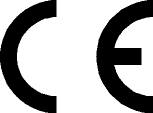 